IntroductionOr new subject title “Bringing Heaven to Earth with the Tabernacle Plan”Used to be “Praying through the Tabernacle”Exodus 25:1-2 (KJV) 
25:1  And the LORD spake unto Moses, saying, 
2  Speak unto the children of Israel, that they bring me an offering: of every man that giveth it willingly with his heart ye shall take my offering. Exodus 25:8-9 (KJV) 
25:8  And let them make me a sanctuary; that I may dwell among them. 
9  According to all that I shew thee, after the pattern of the tabernacle, and the pattern of all the instruments thereof, even so shall ye make it.Hebrews 8:5 (KJV) 
8:5  Who serve unto the example and shadow of heavenly things, as Moses was admonished of God when he was about to make the tabernacle: for, See, saith he, that thou make all things according to the pattern shewed to thee in the mount.Teaching a pattern of earth, but also a pattern that is in heavenThe Lord gave 40 verses to creation400 verses to the tabernacle2 chapters given for creation5 books written about the tabernacle and redemptionThe only building constructed upon this earth that was perfect from its beginning, never needed a modification, never needed updating, was the tabernacle in the wildernessAll designs, details were made in heaven and expressly given to Moses to buildEvery detail was designed by God, the blue print, the pattern, the designEvery part, even to the nuts and bolts, that is the ropes and the pins for that day and timeEvery piece of furniture had a redemptive significanceAlmighty God Himself was the architectComprehensive revelation of Jesus ChristOne of the greatest ways to understand the plan of salvationIn Hebrews 8:5 Paul reminds us thou make all things according to the pattern shewed to thee in the mountFoundational Principles – How we can approach GodLuke 18:1 (KJV) 
18:1  And he spake a parable unto them to this end, that men ought always to pray, and not to faint; Only requirement Jesus gave for prayerReinforced in 1 Thessalonians 5:17 (KJV) 
5:17  Pray without ceasing.Best pattern for prayerYes the Lord’s prayer is a pattern, has to be a pattern because His disciples asked Him “teach us how to pray”.But no other pattern that is better at getting you into God’s presence and telling you what to do when you get thereWell help you stop wondering in your prayersGet you away from ADD in your prayersNo other plan can keep you more focused in prayer then praying the tabernacle.That pattern in heaven that came down to earthThe design of the tabernacle God shows us what we have to do in order to stand in His presenceThe tabernacle demonstrates God’s attributes and it shows us how His blessings are made accessibleIn this series we will break down major aspects of this tabernacleWe will establish a pattern that we can use in our own livesCan pray this anywhere (home, den, car, church, hiking, wherever)You can pray it no matter who is with youIt will not intimidate youGod designed the first tabernacle so it was portableThe Israelites know that if they kept the tabernacle sanctified that God’s presence with lead them and be with themThey knew they had to keep the order of the tabernacleThey had to set it up as God designedThey knew if they did that they would get the presence of God in their livesThe tabernacle housed God’s presenceIt was the first time in history that God came and dwelled among men1st time God had a house on earthIt was mobileIt took people from one place to anotherI understand why He made His presence portable in that first tabernacleHis presence no longer dwells in buildings made of badger skins…We are the churchThe church is not our ALC buildingThe church is the body of ChristBut we still have to follow the patternHere is the badger skin (pat self), the Holy Place, the Holy of Holies; here is where the Arc of the Covenant dwells1 Corinthians 6:19 (KJV) 
6:19  What? know ye not that your body is the temple of the Holy Ghost which is in you, which ye have of God, and ye are not your own?I want to show you that the pattern established in the Old Testament in spiritual pattern established for you todayJust like all the parts of the tabernacle had to be handles in a special way, so you must handle your tabernacle which hosts God’s presence in a special wayProverbs 20:27 (KJV) 
20:27  The spirit of man is the candle of the LORD, searching all the inward parts of the belly. You have to have yourself in orderBe careful not to do anything negative to affect those pieces of furniture that are on the inside of youIf you do it will affect your relationship with GodIt will affect the presence of God coming into your lifeYour relationship with God is impacted by what you allow to get in your spiritThis study of praying the tabernacle puts the responsibility for your relationship with God where it belongs…with youIts not on the PastorIts not on the ministersIts not on ALCIts not on the small group leaderIts with you!Only you can put yourself in a place of intimacy with the LordYour relationship is determined by you and you aloneThis is a perfect patternIt will establish things in your lifeYou will be a better man and womanWhen you enter into prayer God does not expect you to wonder aimlessly in the spiritual realmGod wants you to know your positionPeople are destroyed due to a lack of knowledge1 John 5:14-15 (KJV) 
5:14  And this is the confidence that we have in him, that, if we ask any thing according to his will, he heareth us: 
15  And if we know that he hear us, whatsoever we ask, we know that we have the petitions that we desired of him. We are after the will and counsel of GodIsaiah 55:11 (KJV) 
55:11  So shall my word be that goeth forth out of my mouth: it shall not return unto me void, but it shall accomplish that which I please, and it shall prosper in the thing whereto I sent it.As we pray know that God is merciful and acts according to His willNeed to position ourselves to hear from GodYou can actually get lost in prayer if you follow this pattern I am going to each youThere are days when it feels like I have only been praying for 10 minutes, but 70 have gone byFor you to have a consistent prayer, to be on a consistent level with God you need to understand where you are praying in the tabernacle patternWhat area?What piece of furniture?If you pray this pattern you will get into God’s presence every time you pray!I am not saying He will answer all your prayers because sometimes our prayers are not God’s willThe tabernacle pattern is a divine key to bring us into the presence of GodNEED TO PROJECT A PATTERN OF THE TABERNACE ON THE SCREENIt is in the shape of a crossThe place where His feet were nailed in the brazen altarQuickly talk about the pattern and the furnitureGoing to walk through all the pieces of furniture in this studyBrazen altar was the largest piece of furnitureThe 1st piece you came to was the largest in the tabernacleIt could hold all the other piecesThe ark of the covenant could fit inside the brazen altarBefore you ever get to God’s presence, the Holy of Holies, it begins with repentanceYou cannot go anywhere in prayer until you begin with repentanceBrazen Laver - Exodus 30:17-21 (KJV) 
30:17  And the LORD spake unto Moses, saying, 
18  Thou shalt also make a laver of brass, and his foot also of brass, to wash withal: and thou shalt put it between the tabernacle of the congregation and the altar, and thou shalt put water therein. 
19  For Aaron and his sons shall wash their hands and their feet thereat: 
20  When they go into the tabernacle of the congregation, they shall wash with water, that they die not; or when they come near to the altar to minister, to burn offering made by fire unto the LORD: 
21  So they shall wash their hands and their feet, that they die not: and it shall be a statute for ever to them, even to him and to his seed throughout their generations. Revelation 1:5-6 (KJV) 
1:5  And from Jesus Christ, who is the faithful witness, and the first begotten of the dead, and the prince of the kings of the earth. Unto him that loved us, and washed us from our sins in his own blood, 
6  And hath made us kings and priests unto God and his Father; to him be glory and dominion for ever and ever. Amen.Ephesians 5:26-27 (KJV) 
5:26  That he might sanctify and cleanse it with the washing of water by the word, 
27  That he might present it to himself a glorious church, not having spot, or wrinkle, or any such thing; but that it should be holy and without blemish.Titus 3:5 (KJV) 
3:5  Not by works of righteousness which we have done, but according to his mercy he saved us, by the washing of regeneration, and renewing of the Holy Ghost;Holy Place – We will go through the 5 posts that GA Mangun 7 Golden Candle sticksTable of ShewbreadAltar of incenseThrough the veil on 4 posts which is Matthew, Mark, Luke, and John 2 apostles; 2 normal men1 of them a gentileHoly of HoliesDon’t want to stop the prayer that we already have happeningBut want everybody to learn this pattern of prayer so that you can pray it daily in your lifeCan’t have things out of order in your lifeCan’t put the laver of water before the altar of repentanceIf you pray this pattern you can get into God’s presence EVERYDAY!Your life will be changed and transformedBecome sanctifiedGod’s power will rest upon your lifeI will never ask you to go somewhere that I have not been or that I am not goingI preach and teach based on my life’s experiences 90% of the  timeI have been doing this since I first heard Bro. Anthony Mangun mention this May of this yearThe Altar of Repentance40 verses on creation vs 400 verses on the Tabernacle2 chapters on creation; 5 books on the redemption and the Tabernacle planTabernacle is a perfect type and figure of Jesus ChristEvery piece of furniture, every piece of the tabernacle from the walls to the roof to the hooks, etc typifies an aspect of our Lord Jesus ChristThis is made clear in He 9:11-14Hebrews 9:11-14 (KJV) 
9:11  But Christ being come an high priest of good things to come, by a greater and more perfect tabernacle, not made with hands, that is to say, not of this building; 
12  Neither by the blood of goats and calves, but by his own blood he entered in once into the holy place, having obtained eternal redemption for us. 
13  For if the blood of bulls and of goats, and the ashes of an heifer sprinkling the unclean, sanctifieth to the purifying of the flesh: 
14  How much more shall the blood of Christ, who through the eternal Spirit offered himself without spot to God, purge your conscience from dead works to serve the living God?The tabernacle was a shadow/figure of Jesus Christ who was yet to comeUnfortunately we have overlooked some many great things in scripture over the years including the tabernacleThis is not just the tabernacle of MosesThis was not just something for Israel’s time in the wildernessIt is called:  Tabernacle in the wilderness; tabernacle of testimony; tabernacle of the congregationIt is a divine key for me and you to enter into the presence of a holy GodBrazen altar – Show picturePlace of sacrifice1st piece of furniture in the tabernacle; altar of sacrificeWhen you enter into the outer courtNatural light in the outer court; natural, open settingThe brazen altar speaks of Jesus Christ being on the cross; He was the sacrificeHe was the offerer of the sacrificeHe was the offeringJesus didn’t just officiate the altar of the sacrifice Jesus Christ climbed upon the altar and became the sacrificeHe was not one who only officiated He went into the fireIt was pure, it was willing, and it was a perfect sacrificeGod told Moses we are going to build this tabernacle and I am going to give you some very specific instructionsI want every piece, I want every corner, I want every pole, I want every part of that tent to be built and measured by the measurements I give youNow for the brazen altar:Exodus 27:1 (KJV) 
27:1  And thou shalt make an altar of shittim wood, five cubits long, and five cubits broad; the altar shall be foursquare: and the height thereof shall be three cubits. It was 5 by 5 by 3 cubits highIt was to be built so that it was in the reach of all of usIt matched the height of the ark of the covenantWhen you took the base of the ark which was 2 ½ cubits, but it extended to 3 cubits when they mounted the cherubim on top of itThis tells us something so importantThe glory of God will be equal to the sacrifice you put forth on the altarI ask everybody here tonight at ALC - How much of the Shekinah glory do you want in your life?How much of the presence of the Lord do you want working in your life?Too many of us want great power with little or no time at the altarBrazen altar is where the natural earthly things that interfere with my walk with God are consumed by the fire of GodIt is where we let go of our willThis is where we seek the will of God in our livesThis is where we let everything go in our livesIt is where I surrender Shawn’s agenda to God’s willEmbrace what God wants to do in our livesWhere we surrender to God’s willGod lit that fire; God built that Old Testament churchFire was taken from the altar to light the golden candle stickFire was taken from the altar to light the incense before the veilThe brazen altar is where all the light comes from in the Tabernacle planYou need the fire from the altar to operate the other pieces of furniture in the TabernacleIt is the place where you and I become a living sacrificeIt is what Paul defined this process as becoming a living sacrifice in Romans 12Romans 12:1 (KJV) 
12:1  I beseech you therefore, brethren, by the mercies of God, that ye present your bodies a living sacrifice, holy, acceptable unto God, which is your reasonable service. It is where I submit my life and keep that fire burningThe fire of intercessionThe fire of revivalIf I don’t keep myself on that altar If I don’t apply fresh wood daily that fire will go outWe need to keep sacrificing to keep the fire going; can’t let the fire go outThis fire determines the depth and the weight of my worshipWhat we do at the altar of sacrifice determines what we find when we get to the Holy of HoliesLeviticus says:Leviticus 6:13 (KJV) 
6:13  The fire shall ever be burning upon the altar; it shall never go out.God said to beware of strange fireThe sons of Aaron lost their lives because they offered strange firePreach on…what would happen if our choir caught on fire…the ministry team…the SG leaders…ushers…greeters…sound folks…Sunday school teachersNow it takes something to have that fireThe word “altar” is Strong’s 2076 and in Hebrew means “a place of slaughter”.Hebrew Strong's Number: 2076Hebrew Word: ‏זָבַח‎Transliteration: zābaḥPhonetic Pronunciation:zaw-bakh'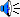 Root: a primitive rootCross Reference: TWOT - 525Part of Speech: vVine's Words: Slaughter (To)Usage Notes:English Words used in KJV:sacrifice 85 
offer 39 
kill 5 
slay 5 
[Total Count: 134] a primitive root; to slaughter an animal (usually in sacrifice) :- kill, offer, (do) sacrifice, slay. - Strong's Talking Greek & Hebrew Dictionary.In the Greek it is the place of sacrificeIts bloody, it’s a slaying time, it’s a crucifying timeIts Christ’s example that shows us how to do itThe Lord climbed on to that cross willinglyWe must put ourselves on that altar daily in prayerThat is why Jesus said take up your cross and follow meThis isn’t something you do weeklyThis is not something you do monthlyWe must do this every day!If we don’t do this daily, we will be limited in what we can do for God; not talking your salvationI’m not talking about you being savedI’m not talking about your name being written in Lamb’s Book of LifeI’m talking about an intimate walk with GodI’m talking about entertaining the presence of God on a daily basisI’m talking about becoming so in tune with God that you really understand what walking with God really meansThe cross was not made of gold and silverThe cross was a torch of peaceIt was a Roman crossAn uncompromising rack of deathPaul wrote:Galatians 3:13 (KJV) 
3:13  Christ hath redeemed us from the curse of the law, being made a curse for us: for it is written, Cursed is every one that hangeth on a tree:Paul made his position clear when he wrote:Galatians 2:20 (KJV) 
2:20  I am crucified with Christ: nevertheless I live; yet not I, but Christ liveth in me: and the life which I now live in the flesh I live by the faith of the Son of God, who loved me, and gave himself for me.To the church at Corinth he wrote:1 Corinthians 2:2 (KJV) 
2:2  For I determined not to know any thing among you, save Jesus Christ, and him crucified.1 Corinthians 9:27 (KJV) 
9:27  But I keep under my body, and bring it into subjection: lest that by any means, when I have preached to others, I myself should be a castaway.GA Mangun wrote:  “At this altar the priests offered sacrifices of lambs and bullocks, but our sacrifices must be a living sacrifice”“Here every day I present my body a living sacrifice.”Romans 12:1 (KJV) 
12:1  I beseech you therefore, brethren, by the mercies of God, that ye present your bodies a living sacrifice, holy, acceptable unto God, which is your reasonable service. GA Mangun daily:Crucify meRemove everything that is not pureKill anything that is not pleasing to YouGalations 5:24Galatians 5:24 (KJV) 
5:24  And they that are Christ's have crucified the flesh with the affections and lusts.Hardest thing in life is keeping your old man dead!  It’s the hardest thing you will ever do.We need to make up our mind right now!Going to crucify ourselves every day!Need to put yourself on the cross every day; need to crucify yourself every day!1 Corinthians 15:31 (KJV) 
15:31  I protest by your rejoicing which I have in Christ Jesus our Lord, I die daily.Paul said every day I die!Romans 6:6 (KJV) 
6:6  Knowing this, that our old man is crucified with him, that the body of sin might be destroyed, that henceforth we should not serve sin.Destroy your flesh every day!Not so you don’t miss the rapture, but so that God can give you a power an anointingSo you can walk in God’s presenceSo you can live in God’s presenceRomans 8:36 (KJV) 
8:36  As it is written, For thy sake we are killed all the day long; we are accounted as sheep for the slaughter.Note this is New Testament; dying dailyI keep it crucified all day long; I keep it downExodus 29:38-39 (KJV) 
29:38  Now this is that which thou shalt offer upon the altar; two lambs of the first year day by day continually. 
39  The one lamb thou shalt offer in the morning; and the other lamb thou shalt offer at even: The one in the morning is for when you sin at nightThe one in the evening is for when you sin during the dayLet us offer up something at least two times a day3 parts to the plan of salvationIt’s the death, burial, and resurrection of Jesus ChristWe need to put a whole lot more emphasis on repentance2 Corinthians 4:16 (KJV) 
4:16  For which cause we faint not; but though our outward man perish, yet the inward man is renewed day by day.Colossians 3:2-3 (KJV) 
3:2  Set your affection on things above, not on things on the earth. 
3  For ye are dead, and your life is hid with Christ in God.Colossians 3:5-8 (KJV) 
3:5  Mortify therefore your members which are upon the earth; fornication, uncleanness, inordinate affection, evil concupiscence, and covetousness, which is idolatry: 
6  For which things' sake the wrath of God cometh on the children of disobedience: 
7  In the which ye also walked some time, when ye lived in them. 
8  But now ye also put off all these; anger, wrath, malice, blasphemy, filthy communication out of your mouth. Dedicate from the head up (eye, ears, tongue, mind)Have God protect all those thingsI Kings 12  - The kingdom was split and a group was trying to go back to JerusalemBasically he said that if they went back that they would start sacrificing again to their God and he would lose them1 Kings 12:27-31 (KJV) 
12:27  If this people go up to do sacrifice in the house of the LORD at Jerusalem, then shall the heart of this people turn again unto their lord, even unto Rehoboam king of Judah, and they shall kill me, and go again to Rehoboam king of Judah. 
28  Whereupon the king took counsel, and made two calves of gold, and said unto them, It is too much for you to go up to Jerusalem: behold thy gods, O Israel, which brought thee up out of the land of Egypt. 
29  And he set the one in Bethel, and the other put he in Dan. 
30  And this thing became a sin: for the people went to worship before the one, even unto Dan. 
31  And he made an house of high places, and made priests of the lowest of the people, which were not of the sons of Levi.Altar is the biggest piece of all the furnitureCan put the ark of the covenant in the altar Exodus 25:10 (KJV) 
25:10  And they shall make an ark of shittim wood: two cubits and a half shall be the length thereof, and a cubit and a half the breadth thereof, and a cubit and a half the height thereof. The altar is 5 by 5 by 3The entire ark fits in the altarAnthony Mangun daily:“God kill everything in me that doesn’t please you!There is nothing good in me!God forgive me!God forgive me of pride!”The two biggest sins in Christianity is rebellion and pride per GA“God don’t let any rebellion be in me; don’t let any pride be in me!Wash everything out of me!God search the secret places of my heart!”He prays for his wife and his children because Job said:Job 1:5 (KJV) 
1:5  And it was so, when the days of their feasting were gone about, that Job sent and sanctified them, and rose up early in the morning, and offered burnt offerings according to the number of them all: for Job said, It may be that my sons have sinned, and cursed God in their hearts. Thus did Job continually.The more you pour out at the altar the more at the Holy of HoliesThe deeper at the brazen altar the deeper at the Holy of Holies, more power, more anointing, more gloryIt is where you die to self and your old standards of conduct die“Clean everything out of me so that my relationships are right and so you can hear my prayer!”I met God in the morning" I met God in the morning 
when the day was at its best, 
And His Presence came like sunrise, 
Like a glory in my breast. All day long the Presence lingered, 
All day long He stayed with me, 
And we sailed in perfect calmness 
O'er a very troubled sea. Other ships were blown and battered, 
Other ships were sore distressed, 
But the winds that seemed to drive them, 
Brought to me a peace and rest. Then I thought of other mornings, 
With a keen remorse of mind, 
When I too had loosed the moorings, 
With the presence left behind. So, I think I know the secret, 
Learned from many a troubled way: 
You must seek Him in the morning 
If you want Him through the day! 
By Bishop Ralph Cushman I challenge this church, the men, the women, the young people, the children…Put yourself on this altarAsk God to burn everything out of you that is not pleasing to HimGive your body as a living sacrificeThen when you get through the laver of waterThrough the Holy PlaceInto the Holy of HoliesThere will be such glory and such powerThere were particular parts of the lamb or ram that they didn’t just sacrificeBut they burned to ashesIt was goneI wonder if there is somebody in this room that there is something that always keeps popping up?Need to cut the head off Goliath; not just knocking it down!How many are satisfied with just knocking the giant down as opposed to cutting off its headAnd it keeps popping back up in our lifeLaver of WaterGA Mangun and now Anthony Mangun pray one hour before every leaving the house every dayAnthony used to do it at church, but now homeI returned to getting up an hour early to pray before leaving the houseWhen you study the tabernacle you see that God never stops moving; He is always in transitionMost of our understanding for the tabernacle comes from Search for Truth, or Exploring God’s Word, Into His Marvelous LightWe take the tabernacle and break it down for the plan of salvationThat’s good; it is one the greatest illustrations of the plan of salvationThere is more to the Tabernacle then the plan of salvationThe Tabernacle is a pattern of things in heavenGA said that when he prayed the tabernacle he brought heaven to earthWhen we pray the Tabernacle we bring heaven to earthWhen we pass through the gate into the Outer Court we are passing through to the brazen altar which is Jesus ChristJohn 14:6 (KJV) 
14:6  Jesus saith unto him, I am the way, the truth, and the life: no man cometh unto the Father, but by me.The way = the outer courtThe truth = the Holy PlaceThe life = the Holy of HoliesYou can find throughout the Tabernacle His death, burial, resurrection, and ascensionGod wants to lead us through the outer court to the Holy PlaceBut God doesn’t want us to stay thereThe ultimate goal is the Holy of HoliesNow we come to the 2nd piece of furniture the brazen laverThe laver, the place of washing; symbolic of water baptism in the Name of Jesus and also a picture of His pierced sideOut of His side flowed blood and waterThe laver is place of sanctification; a place where the Word of God cleanses usIt begins to prepare us for our priestly function and as an intercessorThe laver is the first part of God’s nature that embraces your life!Exodus 30:17-21 (KJV) 
30:17  And the LORD spake unto Moses, saying, 
18  Thou shalt also make a laver of brass, and his foot also of brass, to wash withal: and thou shalt put it between the tabernacle of the congregation and the altar, and thou shalt put water therein. 
19  For Aaron and his sons shall wash their hands and their feet thereat: 
20  When they go into the tabernacle of the congregation, they shall wash with water, that they die not; or when they come near to the altar to minister, to burn offering made by fire unto the LORD: 
21  So they shall wash their hands and their feet, that they die not: and it shall be a statute for ever to them, even to him and to his seed throughout their generations. Each priest was required to wash before performing his ministryWash hands Hands represent our serviceWash feet Feet represents our walk with God and conductThe priests were demonstrating a total service to God through the washing of their hands and feetYou are now prepared to prayNot only for yourselfBut for othersWhen you have reached this 2nd place now you have put yourself in place to pray not only for yourself, but othersI Peter 2:1-5 describes this cleansing process that moves us from simply being a family member to becoming a priest in God’s pattern of prayer 1 Peter 2:1-5 (KJV) 
2:1  Wherefore laying aside all malice, and all guile, and hypocrisies, and envies, and all evil speakings, 
2  As newborn babes, desire the sincere milk of the word, that ye may grow thereby: 
3  If so be ye have tasted that the Lord is gracious. 
4  To whom coming, as unto a living stone, disallowed indeed of men, but chosen of God, and precious, 
5  Ye also, as lively stones, are built up a spiritual house, an holy priesthood (Read 3x), to offer up spiritual sacrifices, acceptable to God by Jesus Christ. Everybody say:  “I am a priest!”As a priest you are to represent men to GodAnd God to menYou must allow God to build His character and nature in youIt doesn’t matter how old you are, how old you are in Christ, or what you do in the churchWhen we are in the outer court we are moving towards ChristGod has called us to pray every dayLuke 18:1 (KJV) 
18:1  And he spake a parable unto them to this end, that men ought always to pray, and not to faint; He said don’t stop, don’t quit, don’t ever give upPrayer is not just a personal relationship with God, but prayer is a ministry!Prayer for othersPrayer is a ministryIt is not just a personal relationship with GodBefore you can minister on any level, to yourself, or to somebody else, or to the Lord you must first wash at the laver of water that cleanses that blood off of youThe stench from repentance, the sacrifice, is still on you until you washIt is a the laver of water that you are washed cleanYou get a washing and a cleansing from the dying that just took place at the altar of sacrificeWashing and cleansing from the repentance happens hereEphesians 5 describes the cleansing that every believer must go through as the bride of ChristEphesians 5:22-27 (KJV) 
5:22  Wives, submit yourselves unto your own husbands, as unto the Lord. 
23  For the husband is the head of the wife, even as Christ is the head of the church: and he is the saviour of the body. 
24  Therefore as the church is subject unto Christ, so let the wives be to their own husbands in every thing. 
25  Husbands, love your wives, even as Christ also loved the church, and gave himself for it; 
26  That he might sanctify and cleanse it with the washing of water by the word, 
27  That he might present it to himself a glorious church, not having spot, or wrinkle, or any such thing; but that it should be holy and without blemish.Jesus gave up His life to sanctify us by washing of water which is the Word.John 1:1 (KJV) 
1:1  In the beginning was the Word, and the Word was with God, and the Word was God. John 1:14 (KJV) 
1:14  And the Word was made flesh, and dwelt among us, (and we beheld his glory, the glory as of the only begotten of the Father,) full of grace and truth.It is through the washing in the Word that help to strip off the old unregenerate man and selfWhich is yourself according to Col 3:9Colossians 3:9 (KJV) 
3:9  Lie not one to another, seeing that ye have put off the old man with his deeds;Until we go to the brazen altar and laver and wash we live according to the fleshWe are controlled by our unholy desires as long as you remain in the outer courtAs long as you don’t climb on to the altar of sacrificeAnd you never go to the laver of water and washThen this man (pat myself), this flesh is going to constantly be out of controlIt doesn’t matter if you are a preacher, or if you have been saved 60 years, your flesh can still get out of controlYou have to move from the altar to the laverIn the outer courts we are still setting our minds on and pursuing things that gratify our fleshWe are not priests yet; we have not put on the robe yetYou do not put on the priestly garment until you get to the door; you don’t put it on at the gateThe door is what takes you into the Holy PlaceThe gate brings you into the outer courtWe are not qualified to be a priest until we have died at the altar and washed at the laverIt is when you are done at the altar and washing that you get to put on that robe at the doorRomans 8:13 (KJV) 
8:13  For if ye live after the flesh, ye shall die: but if ye through the Spirit do mortify the deeds of the body, ye shall live.Wash lest you die!You gotta die!You gotta wash!You’re never going to get the Holy Place if you don’t understand that it is dying at the brazen altar and washing and brazen laverThere is nothing supernatural in the outer courtThe light is naturalIt is the place of dyingIts something you have to do by yourselfWhy would you want to stay in the outer court?Our sanctification happens at the laver through the SpiritJohn 6:63 (KJV) 
6:63  It is the spirit that quickeneth; the flesh profiteth nothing: the words that I speak unto you, they are spirit, and they are life.Even if you are a New Testament born again believer, unless you submit to the Word and the washing at the laver you will be controlled by your fleshly nature!I don’t care how much you kick your heals here on Sunday morningI don’t care how much you run the aislesI don’t care how much you talk in tonguesIf you do not get the Word of God in your lifeAnd you don’t wash yourself with the Word of GodYou are going to be sounding brass and a tingling symbolThere is nothing like the washing of the WordThe reason some of us are not having our prayers answered is because we do not understood the importance of praying through the pattern of the tabernacleThe priests burned the outer flesh outside of the camp; see Lev. 8&9There is no room in your flesh for prayerThey put that animal up on the brazen altar and they took that skin outside of the campOutside of the wallIt was not allowed to stay in the campYou don’t want anything this old man has, burn it upEvery time you can kill it, kill itGet it out of the wayGod said there is nothing good in our fleshRomans 7:18 (KJV) 
7:18  For I know that in me (that is, in my flesh,) dwelleth no good thing: for to will is present with me; but how to perform that which is good I find not.The laver had no record of measurements and no wood in its construction1.	Most of the other instruments were measureda.	The brazen altar had measurementsb.	The table of showbread had a measurementc.	The altar of incense had a measurementd.	The ark of the covenant had a measurementNo measurement and no wood in the laverSome of the instruments were overlaid with gold or copper, or were solid goldBut the brazen laver was made of solid copperExodus 30:18 (KJV) 
30:18  Thou shalt also make a laver of brass, and his foot also of brass, to wash withal: and thou shalt put it between the tabernacle of the congregation and the altar, and thou shalt put water therein.Copper symbolizes God’s judgmentGod has the final judgment on whether we are spiritually clean, not pastorNothing can judge you spiritually clean except the Word of God“Judge me nowIf I make the rapture He judged me; I made it, He judged meI don’t want to miss the rapture and then be judgedLet you Word judge me”When the trumpet sounds I want to be ready“Let your Word wash me!”We must not reject the cleansing of the WordYou must allow the Word of God to cleanse you!The Word of God cannot cleanse you unless you are reading it every day!The only way you can be cleansed is by His washing of the WordJesus was the Word made flesh, once you submit to Him as saviorYou submit to Him as Lord of your life at the laverThen He can begin to transform you into the image of God!There is more to Jesus then Him being a saviorYes that is the number one, the greatestBut He is not just my savior He is my LordHe is able to transform you into the image of God You can’t do this yourself, only Jesus canI believe that is why the laver had no measurements or wood because the Word of God is unlimited in its ability to wash and cleanse youYou don’t know how big grace is!You will never use all of God’s grace!No measurements; no limits on the Word!No limit to how God can strengthen you or restore you!No matter what you have done, the laver can reach itIt can take care of your past, present, and futureAnthony Mangun goes to his daily reading of the Word after the altar Keeps you focused in your prayerExodus 38:8 (KJV) 
38:8  And he made the laver of brass, and the foot of it of brass, of the lookingglasses of the women assembling, which assembled at the door of the tabernacle of the congregation.The mirrors women used were made of brassThe laver was made of the women’s mirrorsWhen the priest approached he saw his reflection in the laver; no mistake who he was looking atWhen you go to the laver in prayer God shows you a true reflection of who you really areWhat is the laver of water (hold up the Bible, the Word)The pastor is not your mirrorThe church isn’t your mirrorThe Word of God is your mirrorWhen you read the Word you are looking at yourselfNot looking your spouseNot looking at the best saint in the churchNot looking at the worst saint in the churchYou are looking at youYou get to see how God is changing your lifeJames 1:22-25 (KJV) 
1:22  But be ye doers of the word, and not hearers only, deceiving your own selves. 
23  For if any be a hearer of the word, and not a doer, he is like unto a man beholding his natural face in a glass: 
24  For he beholdeth himself, and goeth his way, and straightway forgetteth what manner of man he was. 
25  But whoso looketh into the perfect law of liberty, and continueth therein, he being not a forgetful hearer, but a doer of the work, this man shall be blessed in his deed.You have a choice when you get to the brazen laver - Hearer or a doer?Either a hearer and doerOr a hearer and remain where you areWhen you allow God to change you at the brazen laver then you get to go the door of the Holy Place where you go to a different level in your walk with GodJohn 15:3 (KJV) 
15:3  Now ye are clean through the word which I have spoken unto you.It is at the laver that you get clean when you read the Word!“God show me what I look like!God show me my spirit.Show me my attitude.Let your Word speak to me!Let me see me how You see me God!”We never get to the Holy Place because we do not allow the Word of God to speak to usTomorrow after you have been to the altar of sacrifice, after repentanceTake the Word of God and ask God to wash youStart reading it and see what happensI challenge youIt will transform your life!Ask God to show you yourself…(see above)Let me see me as you see me GodYou cannot remain at the laverYou are still in the outer courtThe only person you pray for is you!Your prayers in the outer court can only be for you!You can do all the praying you want to do for others, but it is not going to get answered!The prayers in the outer court can only be handled for one personAnd that’s you!The outer court is only you!You can only die for yourself!You can only wash for yourself!Outer court prayer focuses on self!When you get to the seven golden candle sticks that represent the churches that is where you pray for your family, you pray for others…But the outer court is a place of deathA place of sanctificationA place of dyingA place of crucifying the fleshIt is the place where only you can goThe outer court prayer focuses on self!Brazen altar, laver of water focuses on selfYour wrong doings, your short-comings, your limitations, your failures, what we need to overcomeAt this stage it is still all about me!If you do not pray at the brazen altar and the brazen laver you are trying to change the pattern that is in heavenGod is not obligated to come meet with us until we have gone to the brazen altar and the brazen laverYou cannot have a successful prayer life without the Word of GodIn the salvation plan it is baptism, but once you are saved it is the washing of the WordYou cannot get to the presence of God without the Word The only way into His presence is to follow His patternYou have to climb up on that altar and die every day!Then you have to leave that altar and go to that laverAnd you have got to read His Word every day!Isaiah 55:11 (KJV) 
55:11  So shall my word be that goeth forth out of my mouth: it shall not return unto me void, but it shall accomplish that which I please, and it shall prosper in the thing whereto I sent it.If you read the Word it will not return to you voidJohn 5:24 (KJV) 
5:24  Verily, verily, I say unto you, He that heareth my word, and believeth on him that sent me, hath everlasting life, and shall not come into condemnation; but is passed from death unto life.The Bible helps you pass from death to lifeJohn 8:31 (KJV) 
8:31  Then said Jesus to those Jews which believed on him, If ye continue in my word, then are ye my disciples indeed;You can be in the Word and not be a disciple; “then…”Is there a difference between being saved and being a disciple?If you continue in My Word THEN…Not yet!You can be in the Word and not be His disciple…thenLet me tell you  who I consider My disciples…those who continue in My Word!Those that go to the laver of water and get a washing every day!Those that cleanse their life with the Word of God…those are My disciplesThose that allow the Word of God to judge themThe Three Entrances & The Five PillarsExodus 25:8-9 (KJV) 
25:8  And let them make me a sanctuary; that I may dwell among them. 
9  According to all that I shew thee, after the pattern of the tabernacle, and the pattern of all the instruments thereof, even so shall ye make it.Entering the door or entering the Holy PlaceThe tabernacle is a miniature of what is in heavenWhat we are studying is a miniature of what is in heavenHebrews 9:9 (KJV) 
9:9  Which was a figure for the time then present, in which were offered both gifts and sacrifices, that could not make him that did the service perfect, as pertaining to the conscience;Hebrews 9:11-12 (KJV) 
9:11  But Christ being come an high priest of good things to come, by a greater and more perfect tabernacle, not made with hands, that is to say, not of this building; 
12  Neither by the blood of goats and calves, but by his own blood he entered in once into the holy place, having obtained eternal redemption for us.Not only a foreshadowing, but the complete pattern of what is in heavenThe one on earth is a merely a pattern of the one in heavenOnly one approach to GodThe wilderness tabernacle is merely a figure of the tabernacle that is in heavenHe does a brief thing on the importance of patterns (e.g., making a dress)You can’t stay in the outer court; just about you hereA lot of people never go deeper than hereWhen you go through that outer gate you never stop moving it is about transitioning from one place to anotherIt was not about staying in one placeThe problem is a lot of people get saved, they experience God, they have a repented spirit, but they are here in the outer court (show picture), but they never go any deeper than right here (highlight outer court)The outer courtIt is where people comeIt is where people liveIt is where people dwellThis was only lit by natural light, the sun and the moonYou have the outer fenceThe outer court is whereAny Jew could comeAll the talking took place hereThis is where people discussed their opinionsThis is where the Israelites murmuredThis is where their circumstances and relationships would worsen because the outer court chatter will hinder you from getting to where you need to goMost people are just satisfied to repent and get baptized in Jesus Name and receive the Spirit and have something happen in the outer courtAnd they never understand the importance of moving into discipleship and into their relationship with Jesus ChristThis is just where you praise GodYou dance and shout and speak in tonguesAnd it normally wears off in a day or twoYou can’t stay in the outer courtYou can’t dwell in the outer courtThe outer court is strictly just for youIt is where you repent, where you are baptized, but you are not to stay thereYou’re not camp there, you’re not to live thereNow that we have been to the altar of sacrifice and the laver of water we are going to move into the Holy Place3 articles of furniture in the Holy PlaceIt speaks of communion and worshipThere can be no communion and worship until sin is out of the wayAs we pass from the outer court to the Holy Place we will find a radical change in the pieces of furnitureThe outer court furniture deals with us onlyThe most important part of the Tabernacle is the furnitureIn the blue prints for the tabernacle the instructions for articles of furniture were given firstStarted with the furniture; He dealt with the furnitureFor us today we don’t pick furniture until after the house is completeBut with God’s house, He picked the furniture first, then He built a house for the furnitureThe furniture teaches us how to come boldly into the presence of God2 outer court, 3 Holy Place, 2 Holy of Holies (ark of the covenant and the mercy seat)Outer court – altar and laver of waterHoly Place – altar of incense, table of showbread, golden candlestickHoly of Holies – ark and the mercy seat7 is the number of perfectionWe are going to talk about going into ChristThe Way = The outer courtThe Truth = The Holy PlaceThe Life = Holy of HoliesThis is all about praying the pattern of the tabernacle to reach Jesus ChristTonight we are going to talk about the door that takes us into the Holy PlaceThe gate which puts us in the court is the first entranceJohn 14:6 (KJV) 
14:6  Jesus saith unto him, I am the way, the truth, and the life: no man cometh unto the Father, but by me.No mistake that Jesus made these three references tie into the 3 entrances to the TabernaclePsalm 100:4 (KJV) 
100:4  Enter into his gates with thanksgiving, and into his courts with praise: be thankful unto him, and bless his name.Start off your prayer with thanksgiving and praiseThe moment you go through the gate you go to the Brazen AltarRepent hereThen to the laver; cleansing by the Word of God2nd Entrance:Change of garment when you get to the door of the Holy PlaceYou wore your garments in the outer courtGetting ready to operate as a priestPut on the priestly robeExodus 28:1-2 (KJV) 
28:1  And take thou unto thee Aaron thy brother, and his sons with him, from among the children of Israel, that he may minister unto me in the priest's office, even Aaron, Nadab and Abihu, Eleazar and Ithamar, Aaron's sons. 
2  And thou shalt make holy garments for Aaron thy brother for glory and for beauty. Become a minister to manFind a picture of the priestly garments to showThe bottom of the garment had bells and pomegranates (represents fruit of the Spirit)A bell for each pomegranate and vice versaCould hear the priest moveFruit represents our walk (fruit of the Spirit; how we live and walk)Bell represents our talk (praise and the talk; our testimony)Need a balance between walk and talk; must a fruit for each testimonyFor every testimony there has to be a fruitFor every shout, every praise, there has to be a fruit working your lifeYou have to know how to walk right, how to liveYou have to have character, moralsYou have to tell the truthYou have to be a holy man of God, a holy woman of GodThe door was attached by golden hooks to 5 postsPillars made of shittim or acacia woodThey speak of the perfect humanity of Jesus ChristExodus 26:36-37 (KJV) 
26:36  And thou shalt make an hanging for the door of the tent, of blue, and purple, and scarlet, and fine twined linen, wrought with needlework. 
37  And thou shalt make for the hanging five pillars of shittim wood, and overlay them with gold, and their hooks shall be of gold: and thou shalt cast five sockets of brass for them.Before He was ever born Isaiah said:Isaiah 9:6 (KJV) 
9:6  For unto us a child is born, unto us a son is given: and the government shall be upon his shoulder: and his name shall be called Wonderful, Counsellor, The mighty God, The everlasting Father, The Prince of Peace.The angels announced Him by saying:Luke 1:31-32 (KJV) 
1:31  And, behold, thou shalt conceive in thy womb, and bring forth a son, and shalt call his name JESUS. 
32  He shall be great, and shall be called the Son of the Highest: and the Lord God shall give unto him the throne of his father David:GA taught Anthony when praying through this Tabernacle that 5 posts were:1 – Wonderful2 – Counselor3 – Mighty God4 – Everlasting Father5 – Prince of PeaceThese are 5 of the most important prayers you will pray in the tabernacleThis was a GA Mangun revelation, nobody else has taught thisI can’t prove it Biblically, but it makes senseBut more important it works and it will change your lifeMove to 5 posts after the laverThere is no more important prayer than the 5 postsWe are going into Christ and He is Wonderful, Counsellor, The mighty God, The everlasting Father, The Prince of Peace1st Post is WonderfulThis is wow!Jesus is beyond anything that we have ever seenHe is so vast we cannot understand his full meaningWhen you look up the meaning of that word it means:  “Beyond the bounds of all human expectation”from <H6381> (pala'); a miracle :- marvelous thing, wonder (-ful, -fully).
Strong's Talking Greek & Hebrew Dictionary.Usage Notes: "to be marvelous, be extraordinary, be beyond one's power to do, do wonderful acts." As can be seen from the suggested meanings, this verb is not easy to define. As a denominative verb, it is based on the noun for "wonder, marvel," so it expresses the idea of doing or making a wondrous thing. Found in both biblical and modern Hebrew, pālāʾ occurs some 70 times in the Hebrew Old Testament. The verb is found for the first time in Gen. 18:14: "Is any thing too hard for the Lord?" - Vine's Expository Dictionary of Old Testament and New Testament Words.There is no way you can talk about how wonderful Jesus isMatthew 7:28 (KJV) 
7:28  And it came to pass, when Jesus had ended these sayings, the people were astonished at his doctrine:Matthew 8:27 (KJV) 
8:27  But the men marvelled, saying, What manner of man is this, that even the winds and the sea obey him!Matthew 13:54 (KJV) 
13:54  And when he was come into his own country, he taught them in their synagogue, insomuch that they were astonished, and said, Whence hath this man this wisdom, and these mighty works?Matthew 15:31 (KJV) 
15:31  Insomuch that the multitude wondered, when they saw the dumb to speak, the maimed to be whole, the lame to walk, and the blind to see: and they glorified the God of Israel.Mark 1:27 (KJV) 
1:27  And they were all amazed, insomuch that they questioned among themselves, saying, What thing is this? what new doctrine is this? for with authority commandeth he even the unclean spirits, and they do obey him.Mark 2:12 (KJV) 
2:12  And immediately he arose, took up the bed, and went forth before them all; insomuch that they were all amazed, and glorified God, saying, We never saw it on this fashion. Mark 6:51 (KJV) 
6:51  And he went up unto them into the ship; and the wind ceased: and they were sore amazed in themselves beyond measure, and wondered.It says they were amazed, astonished, wondered, marveled…Jesus Christ wowed them!So when we get to the first post of the door to the Holy Place you start telling Jesus how wonderful He is.So here you tell God how amazing and wonderful He is in your prayers“You astound me Jesus!There is nobody like You great God!Nobody can work like you!How wonderful You are!To think that You would robe Yourself in flesh, and come down here and die for meAnd all the things you have done for meJesus You are so wonderful, how magnificent You areI don’t deserve what You have done!”It’s hard to get off this one when you are prayingThen after you get done talking about how wonderful He isThen you talk about how wonderful He has been to you and your familyTalk about how God has blessed you2nd Post is CounsellorIsaiah 11:2 (KJV) 
11:2  And the spirit of the LORD shall rest upon him, the spirit of wisdom and understanding, the spirit of counsel and might, the spirit of knowledge and of the fear of the LORD;Proverbs 1:5 (KJV) 
1:5  A wise man will hear, and will increase learning; and a man of understanding shall attain unto wise counsels:Psalm 33:11 (KJV) 
33:11  The counsel of the LORD standeth for ever, the thoughts of his heart to all generations.Counseling is very importantALC is blessed that God has given us a licensed counselor in Sis. AdrienneWe are blessed with a wise Pastor who counsels usWe are blessed that Sis. Reever is now operating in her gifts for counseling and mentoringI personally understand the need for counselors and 12-step programsBut Jesus really knows youJesus knows your strengths and weaknessesSomebody that knows how many hairs are on your headThat knows your words before you speak themThat knows your thoughtsYour rising up and your lying downNeed to stop and look at Him: “God I need Your counsel.  God I can’t go any further.  I can’t make it without You.Give me counsel.  Give me wisdom.  Give me direction.  Give me understanding.God I have to know what You are saying.  I have to know what You are speaking.God I don’t want to hear any other voice, but Yours!I don’t want to walk my steps or my ways.I want my steps to please You.  My actions to please You. My ways to please You.”Proverbs 15:22 (KJV) 
15:22  Without counsel purposes are disappointed: but in the multitude of counsellors they are established. If you don’t have counsel your purposes are going to be disappointedThis is where Pastor Mangun prays for his family, staff, and others:  “God direct their steps, give them counsel, be with them.”He prays for the churchThen he listens for His voice when he is through.Somebody is going to counsel you.  Either God or the devil.The devil is a good counselorYou can read all about it in the Garden of EdenHe counseled EveHe counseled her right out of the gardenThat is why you better get it established early in the morning.Tell God I don’t wont to hear any other voice by YoursYou need to invite Him into your life first thing EVERY day!Give personal examples of what I ask God to counsel me aboutRaising JennaBeing a great husbandBeing a great dadHow to deal with the politics at workHow to come up with a solutions for security at workHow to use my timeHow to use my resourcesWhat to teach, what to preachHow to grow the church at RHHow to pastor peopleLord lock my steps in sync and direction with YoursPut Your desires in my heartWrite Your Words in my heart and mindMake Your thoughts my thoughtsYour ways my waysLet me see the world through Your eyes, hear it through your ears, feel it through your hear, and comprehend through your mindI don’t want to go anywhere You are NotI’m not looking for You to go with me, I am looking for You to lead me and keep where You areI’m not asking You to sign-up for my messes; I want to go where You want me to go3rd Post is Mighty GodWhere you pray the Name of Jesus.Prays for Pastors and teachers, and again at the Table of ShewbreadPrays for Apostolic doctrinePrays for the mighty God in Christ to be revealed to peopleDeuteronomy 6:4 (KJV) 
6:4  Hear, O Israel: The LORD our God is one LORD:4th Post is Everlasting FatherPrayed that the Name of Jesus would be exalted“There is no God like our God.”Prayed for our sick people, afflicted people, our home-bound people, handicapped people, incarcerated people, widowers, and orphans here.People that have been abandoned or hurting.Prayed that Jesus would come down and be a father to people here.Prayed for single parents here.Examples of my prayersHealingSalvationJobsEtc.Ministry of priest here.  You are praying for others.See we are out of the outer courtThe outer court was just for meNow I am praying for others5th Post is Prince of PeaceThis is a promise.  Jesus IS the Prince of Peace!“God bring peace to our homes.Secure our marriages.Peace in our church and families.Pray against false doctrine.No peace in the news or media.Only one way to find peace.Romans 14:17 (KJV) 
14:17  For the kingdom of God is not meat and drink; but righteousness, and peace, and joy in the Holy Ghost.Isaiah 9:7 (KJV) 
9:7  Of the increase of his government and peace there shall be no end, upon the throne of David, and upon his kingdom, to order it, and to establish it with judgment and with justice from henceforth even for ever. The zeal of the LORD of hosts will perform this.John 14:27 (KJV) 
14:27  Peace I leave with you, my peace I give unto you: not as the world giveth, give I unto you. Let not your heart be troubled, neither let it be afraid. Holy PlaceYou are inside, surrounded, and covered.  Nobody can see you and you can’t see nobody.Left the outer courtAll the gossiping and carrying onShut in with God.Golden CandlestickExodus 25:31-40 (KJV) 
25:31  And thou shalt make a candlestick of pure gold: of beaten work shall the candlestick be made: his shaft, and his branches, his bowls, his knops, and his flowers, shall be of the same. 
32  And six branches shall come out of the sides of it; three branches of the candlestick out of the one side, and three branches of the candlestick out of the other side: 
33  Three bowls made like unto almonds, with a knop and a flower in one branch; and three bowls made like almonds in the other branch, with a knop and a flower: so in the six branches that come out of the candlestick. 
34  And in the candlestick shall be four bowls made like unto almonds, with their knops and their flowers. 
35  And there shall be a knop under two branches of the same, and a knop under two branches of the same, and a knop under two branches of the same, according to the six branches that proceed out of the candlestick. 
36  Their knops and their branches shall be of the same: all it shall be one beaten work of pure gold. 
37  And thou shalt make the seven lamps thereof: and they shall light the lamps thereof, that they may give light over against it. 
38  And the tongs thereof, and the snuffdishes thereof, shall be of pure gold. 
39  Of a talent of pure gold shall he make it, with all these vessels. 
40  And look that thou make them after their pattern, which was shewed thee in the mount. Revelation 1:12-13 (KJV) 
1:12  And I turned to see the voice that spake with me. And being turned, I saw seven golden candlesticks; 
13  And in the midst of the seven candlesticks one like unto the Son of man, clothed with a garment down to the foot, and girt about the paps with a golden girdle.The 1st piece of furniture in the Holy PlaceGet a picture of golden candlestickWithout this piece of furniture there would have been total darkness in the Holy PlaceThe Tabernacle had 4 layers of cloth (skins)No way that natural light could get in sideNot a single ray of light from the outsideNo philosophes of men; no rudiments from the world were allowed in the Holy Place1 Corinthians 2:14 (KJV) 
2:14  But the natural man receiveth not the things of the Spirit of God: for they are foolishness unto him: neither can he know them, because they are spiritually discerned.The oil in the lamp represents the Holy GhostThe only source of light in the tabernacleThe candlestick is mentioned 30 times in the BibleMade of pure goldWood represents humanityThe table of Shewbread was wood covered by goldThe ark was wood covered by goldIt represented humanity that was covered by the Spirit of GodThe function of the candlestick and what it symbolized had nothing to do with the natural, but everything to do with the supernaturalIt had a central stem or shaft which is equal to Jesus3 branches on each side of the shaftNo specific measurements for the size of the candlestick; just like the laverLaver = no measurements/limits on Word of GodCandlestick = There is a limitless influence of the Spirit of GodThat can be upon your life, your family, and about this churchExodus 25:36 (KJV) 
25:36  Their knops and their branches shall be of the same: all it shall be one beaten work of pure gold.One beaten work of pure goldJesus became one piece with His churchThe center shaft representing Jesus was taller than the other 6 branchesJesus is the head the church is the bodyWhen we are born again we are made one with HimActs 10:38 (KJV) 
10:38  How God anointed Jesus of Nazareth with the Holy Ghost and with power: who went about doing good, and healing all that were oppressed of the devil; for God was with him.John 15:5 (KJV) 
15:5  I am the vine, ye are the branches: He that abideth in me, and I in him, the same bringeth forth much fruit: for without me ye can do nothing.John 8:12 (KJV) 
8:12  Then spake Jesus again unto them, saying, I am the light of the world: he that followeth me shall not walk in darkness, but shall have the light of life. Matthew 5:14 (KJV) 
5:14  Ye are the light of the world. A city that is set on an hill cannot be hid.Matthew 5:16 (KJV) 
5:16  Let your light so shine before men, that they may see your good works, and glorify your Father which is in heaven.Philippians 2:15 (KJV) 
2:15  That ye may be blameless and harmless, the sons of God, without rebuke, in the midst of a crooked and perverse nation, among whom ye shine as lights in the world;2 Corinthians 4:6 (KJV) 
4:6  For God, who commanded the light to shine out of darkness, hath shined in our hearts, to give the light of the knowledge of the glory of God in the face of Jesus Christ.The oil is the Holy GhostIsaiah 10:27 (KJV) 
10:27  And it shall come to pass in that day, that his burden shall be taken away from off thy shoulder, and his yoke from off thy neck, and the yoke shall be destroyed because of the anointing.Golden Candlestick is a type of the Holy Ghost Church age and dispensationActs 2:1-4 (KJV) 
2:1  And when the day of Pentecost was fully come, they were all with one accord in one place. 
2  And suddenly there came a sound from heaven as of a rushing mighty wind, and it filled all the house where they were sitting. 
3  And there appeared unto them cloven tongues like as of fire, and it sat upon each of them. 
4  And they were all filled with the Holy Ghost, and began to speak with other tongues, as the Spirit gave them utterance. Candlestick was lit with the fire from the Brazen AltarThe light had to burn continuallyThe wicks were cleaned in the morning and the eveningOil was put in the morning and eveningWe can’t live off of just a Sunday morning religionJesus Christ is more than a 1 ½ hour on Sunday morningJesus is more than a few songs and a hand clapPastor Mangun doesn’t leave house until he has prayed through the TabernacleMatthew 25 starts out with 10 virgins5 were smart5 were foolish5 missed the groom because they let their oil run outGet your oil first!The fire at the brazen altar was for destructionThe fire at the golden candlestick is for instructionIt lights up the Word of GodWhen you get filled up with God’s Spirit it will light up things you never saw beforeExodus 31:1-3 (KJV) 
31:1  And the LORD spake unto Moses, saying, 
2  See, I have called by name Bezaleel the son of Uri, the son of Hur, of the tribe of Judah: 
3  And I have filled him with the spirit of God, in wisdom, and in understanding, and in knowledge, and in all manner of workmanship, Luke 1:15 (KJV) 
1:15  For he shall be great in the sight of the Lord, and shall drink neither wine nor strong drink; and he shall be filled with the Holy Ghost, even from his mother's womb.Acts 4:8 (KJV) 
4:8  Then Peter, filled with the Holy Ghost, said unto them, Ye rulers of the people, and elders of Israel,Acts 4:31 (KJV) 
4:31  And when they had prayed, the place was shaken where they were assembled together; and they were all filled with the Holy Ghost, and they spake the word of God with boldness. Acts 13:9-10 (KJV) 
13:9  Then Saul, (who also is called Paul,) filled with the Holy Ghost, set his eyes on him, 
10  And said, O full of all subtilty and all mischief, thou child of the devil, thou enemy of all righteousness, wilt thou not cease to pervert the right ways of the Lord?Matthew 5:6 (KJV) 
5:6  Blessed are they which do hunger and thirst after righteousness: for they shall be filled.The last 4 scriptures they were all filled with the Holy GhostThey were filled with oilOil was consuming themWe all need to be filled with the oil, the light, the Spirit so that it will bless you, your family, your community…Ephesians 5:18 (KJV) 
5:18  And be not drunk with wine, wherein is excess; but be filled with the Spirit;We focus on the first part, but don’t forget the 2ndLet’s get intoxicated on JesusFan is short for fanaticRavens fans, how about Jesus fans?Pastor Mangun prays:“God set me on fire.Let there be a light shining in me.Whenever I got out, don’t let me leave this bottle of oil at home!When I see somebody in need let me remember I am light God.When I see somebody hurting let me remember I am light.Let me remember I am part of the body of Christ.When I run into somebody who needs prayer don’t let me think II have to bring them to ALCI have to get Pastor to prayI have to get the Ladies of Zion to pray for themLet me remember I am lightWherever I step or go let everybody see You living in my life.Let them see light coming out of me.Lord if there is a miracle You can do through me, then let it happen.”The Table of ShewbreadExodus 25:23-30 (KJV) 
25:23  Thou shalt also make a table of shittim wood: two cubits shall be the length thereof, and a cubit the breadth thereof, and a cubit and a half the height thereof. 
24  And thou shalt overlay it with pure gold, and make thereto a crown of gold round about. 
25  And thou shalt make unto it a border of an hand breadth round about, and thou shalt make a golden crown to the border thereof round about. 
26  And thou shalt make for it four rings of gold, and put the rings in the four corners that are on the four feet thereof. 
27  Over against the border shall the rings be for places of the staves to bear the table. 
28  And thou shalt make the staves of shittim wood, and overlay them with gold, that the table may be borne with them. 
29  And thou shalt make the dishes thereof, and spoons thereof, and covers thereof, and bowls thereof, to cover withal: of pure gold shalt thou make them. 
30  And thou shalt set upon the table shewbread before me alway. Hebrews 9:23 (KJV) 
9:23  It was therefore necessary that the patterns of things in the heavens should be purified with these; but the heavenly things themselves with better sacrifices than these.Hebrews 9:9 (KJV) 
9:9  Which was a figure for the time then present, in which were offered both gifts and sacrifices, that could not make him that did the service perfect, as pertaining to the conscience;50 Chapters on the TabernacleExodus 13Lev 18Num 13Deut 2Hebrews 4Door to the Holy Place and Holy of Holies higher than the gate meaning you are getting ready to enter into a higher dimension with the LordYou can’t see out and nobody can see in when you are in the Holy PlaceShutting the noises out; getting into intimate relationship with GodOn the right side opposite the Golden Candlestick is the Table of ShewbreadWith its 12 loaves of bread6 loaves in 2 separate rowsFlavored with frankincense of the Holy GhostRepresents fellowship and satisfactionTable was made of achia wood and overlaid with goldThe wood was incorruptible; same as the ark of the covenantVery strong wood; it would stand up against storms and heat or any severe conditionOverlaid with gold meansWood/humanity overlaid with Gold/Deity of ChristInlaid with the crown which symbolizes kingshipThe crown of kingshipIt also represents the Word of GodThe table of shewbread was the center of fellowship for all the priestsOuter court it was about youThe Holy Place is about othersYou have put on the priestly robeThis is where the church comes together12 specially backed loaves of breadBaked on FridayBread stayed fresh for 7 days and was still good enough to eatThe crown signified prosperity for IsraelSymbolizes that you can receive a fresh word from God daily!Back to the Word of GodThere is nothing as powerful as the Word of GodJohn 6:33 (KJV) 
6:33  For the bread of God is he which cometh down from heaven, and giveth life unto the world.John 6:35 (KJV) 
6:35  And Jesus said unto them, I am the bread of life: he that cometh to me shall never hunger; and he that believeth on me shall never thirst.He who prays to Jesus Christ will lack in nothingPray the Word of GodJesus communes with us here when we pray His WordYou must have an unlimited resource of the bread of heaven when you get here in you!Sidenote:  This is why Bible memorization is so importantIf you have a child they need to be a Bible QuizzerPeriod, end of sentencePastor Mangun gets his scriptures together for when he gets hereMaintenance scripturesYou need to have a list of your scripturesMy Word listMy book“It becomes the bread of maintenance.”At the Table of Shewbread we are NOT praying: “God forgive me; God wash me clean; God make me new.”Here you read the Word that gives you strength, nourishment, and the warring spirit.The Word that you can overcome!Isaiah 54:17 (KJV) 
54:17  No weapon that is formed against thee shall prosper; and every tongue that shall rise against thee in judgment thou shalt condemn. This is the heritage of the servants of the LORD, and their righteousness is of me, saith the LORD.Scriptures about being an overcomerYou can find books to help youPrayers in the BiblePrayers of PaulHere is where you take your devotional prayer guides, books, and BibleHere is where you read the Word of God and allow it to speak into youJohn 6:53-57 (KJV) 
6:53  Then Jesus said unto them, Verily, verily, I say unto you, Except ye eat the flesh of the Son of man, and drink his blood, ye have no life in you. 
54  Whoso eateth my flesh, and drinketh my blood, hath eternal life; and I will raise him up at the last day. 
55  For my flesh is meat indeed, and my blood is drink indeed. 
56  He that eateth my flesh, and drinketh my blood, dwelleth in me, and I in him. 
57  As the living Father hath sent me, and I live by the Father: so he that eateth me, even he shall live by me.When you stop at the Table of Shewbread and you begin to eat that Word of Maintenance it begins to strengthen you, it begins to heal your spirit, it begins to restore you, it begins to bring life back to youThe bread on the table was flavored with frankincenseThis was the only place of food in the Holy PlaceSome of us think we can run on the SpiritYou can’t make it on the Spirit baptism aloneYou have to read the Word of GodPsalm 119:11 (KJV) 
119:11  Thy word have I hid in mine heart, that I might not sin against thee. When you get the Word in you, you will know how to live, how to act, Jesus is the bread of life and He is the only sustaining food for usWhen the priests got around this Shewbread there were no chairs hereNot a place of easesNot a place of convenienceThey didn’t just eat because it was a convenient thing to doThey had to stand thereIt was a ministry unto the LordThere may be times when you think you don’t have time to read the Word of GodGet it on CDListen to it in the carPut it on your iPod, or iPhoneYou have to make time for the Word of GodYou have to be able to pray the WordYou simply pray the Word of God!Going to feed and feast1 John 1:7 (KJV) 
1:7  But if we walk in the light, as he is in the light, we have fellowship one with another, and the blood of Jesus Christ his Son cleanseth us from all sin. Acts 2:42 (KJV) 
2:42  And they continued stedfastly in the apostles' doctrine and fellowship, and in breaking of bread, and in prayers. Revelation 3:20 (KJV) 
3:20  Behold, I stand at the door, and knock: if any man hear my voice, and open the door, I will come in to him, and will sup with him, and he with me.1 Kings 19:4-8 (KJV) 
19:4  But he himself went a day's journey into the wilderness, and came and sat down under a juniper tree: and he requested for himself that he might die; and said, It is enough; now, O LORD, take away my life; for I am not better than my fathers. 
5  And as he lay and slept under a juniper tree, behold, then an angel touched him, and said unto him, Arise and eat. 
6  And he looked, and, behold, there was a cake baken on the coals, and a cruse of water at his head. And he did eat and drink, and laid him down again. 
7  And the angel of the LORD came again the second time, and touched him, and said, Arise and eat; because the journey is too great for thee. 
8  And he arose, and did eat and drink, and went in the strength of that meat forty days and forty nights unto Horeb the mount of God.Psalm 34:8-10 (KJV) 
34:8  O taste and see that the LORD is good: blessed is the man that trusteth in him. 
9  O fear the LORD, ye his saints: for there is no want to them that fear him. 
10  The young lions do lack, and suffer hunger: but they that seek the LORD shall not want any good thing.Matthew 4:4 (KJV) 
4:4  But he answered and said, It is written, Man shall not live by bread alone, but by every word that proceedeth out of the mouth of God.John 5:39 (KJV) 
5:39  Search the scriptures; for in them ye think ye have eternal life: and they are they which testify of me.Includes Old and New Testament2 Peter 3:16 (KJV) 
3:16  As also in all his epistles, speaking in them of these things; in which are some things hard to be understood, which they that are unlearned and unstable wrest, as they do also the other scriptures, unto their own destruction.2 Timothy 3:16 (KJV) 
3:16  All scripture is given by inspiration of God, and is profitable for doctrine, for reproof, for correction, for instruction in righteousness:Called 3 things:Bread of His PresenceLeviticus 24:8 (KJV) 
24:8  Every sabbath he shall set it in order before the LORD continually, being taken from the children of Israel by an everlasting covenant.Perpetual BreadNumbers 4:7 (KJV) 
4:7  And upon the table of shewbread they shall spread a cloth of blue, and put thereon the dishes, and the spoons, and the bowls, and covers to cover withal: and the continual bread shall be thereon:The Holy Bread1 Samuel 21:4-6 (KJV) 
21:4  And the priest answered David, and said, There is no common bread under mine hand, but there is hallowed bread; if the young men have kept themselves at least from women. 
5  And David answered the priest, and said unto him, Of a truth women have been kept from us about these three days, since I came out, and the vessels of the young men are holy, and the bread is in a manner common, yea, though it were sanctified this day in the vessel. 
6  So the priest gave him hallowed bread: for there was no bread there but the shewbread, that was taken from before the LORD, to put hot bread in the day when it was taken away.New Testament Jesus is the living breadJohn 6:32-48 (KJV) 
6:32  Then Jesus said unto them, Verily, verily, I say unto you, Moses gave you not that bread from heaven; but my Father giveth you the true bread from heaven. 
33  For the bread of God is he which cometh down from heaven, and giveth life unto the world. 
34  Then said they unto him, Lord, evermore give us this bread. 
35  And Jesus said unto them, I am the bread of life: he that cometh to me shall never hunger; and he that believeth on me shall never thirst. 
36  But I said unto you, That ye also have seen me, and believe not. 
37  All that the Father giveth me shall come to me; and him that cometh to me I will in no wise cast out. 
38  For I came down from heaven, not to do mine own will, but the will of him that sent me. 
39  And this is the Father's will which hath sent me, that of all which he hath given me I should lose nothing, but should raise it up again at the last day. 
40  And this is the will of him that sent me, that every one which seeth the Son, and believeth on him, may have everlasting life: and I will raise him up at the last day. 
41  The Jews then murmured at him, because he said, I am the bread which came down from heaven. 
42  And they said, Is not this Jesus, the son of Joseph, whose father and mother we know? how is it then that he saith, I came down from heaven? 
43  Jesus therefore answered and said unto them, Murmur not among yourselves. 
44  No man can come to me, except the Father which hath sent me draw him: and I will raise him up at the last day. 
45  It is written in the prophets, And they shall be all taught of God. Every man therefore that hath heard, and hath learned of the Father, cometh unto me. 
46  Not that any man hath seen the Father, save he which is of God, he hath seen the Father. 
47  Verily, verily, I say unto you, He that believeth on me hath everlasting life. 
48  I am that bread of life.John 6:32-35 (KJV) 
6:32  Then Jesus said unto them, Verily, verily, I say unto you, Moses gave you not that bread from heaven; but my Father giveth you the true bread from heaven. 
33  For the bread of God is he which cometh down from heaven, and giveth life unto the world. 
34  Then said they unto him, Lord, evermore give us this bread. 
35  And Jesus said unto them, I am the bread of life: he that cometh to me shall never hunger; and he that believeth on me shall never thirst.The Word is no longer washing you now, it becomes your swordYou gain strengthThe Word turns to powerThe Word works on your behalfEphesians 6:17 (KJV) 
6:17  And take the helmet of salvation, and the sword of the Spirit, which is the word of God:GA Mangun prayed for those who handle God’s Word herePastorMissionariesLocations around the worldAnthony ends at POAThe Altar of IncenseExodus 30:1 (KJV) 
30:1  And thou shalt make an altar to burn incense upon: of shittim wood shalt thou make it. 

Exodus 30:3 (KJV) 
30:3  And thou shalt overlay it with pure gold, the top thereof, and the sides thereof round about, and the horns thereof; and thou shalt make unto it a crown of gold round about. 

Exodus 30:6-10 (KJV) 
30:6  And thou shalt put it before the vail that is by the ark of the testimony, before the mercy seat that is over the testimony, where I will meet with thee. 
7  And Aaron shall burn thereon sweet incense every morning: when he dresseth the lamps, he shall burn incense upon it. 
8  And when Aaron lighteth the lamps at even, he shall burn incense upon it, a perpetual incense before the LORD throughout your generations. 
9  Ye shall offer no strange incense thereon, nor burnt sacrifice, nor meat offering; neither shall ye pour drink offering thereon. 
10  And Aaron shall make an atonement upon the horns of it once in a year with the blood of the sin offering of atonements: once in the year shall he make atonement upon it throughout your generations: it is most holy unto the LORD. Exodus 30:34-38 (KJV) 
30:34  And the LORD said unto Moses, Take unto thee sweet spices, stacte, and onycha, and galbanum; these sweet spices with pure frankincense: of each shall there be a like weight: 
35  And thou shalt make it a perfume, a confection after the art of the apothecary, tempered together, pure and holy: 
36  And thou shalt beat some of it very small, and put of it before the testimony in the tabernacle of the congregation, where I will meet with thee: it shall be unto you most holy. 
37  And as for the perfume which thou shalt make, ye shall not make to yourselves according to the composition thereof: it shall be unto thee holy for the LORD. 
38  Whosoever shall make like unto that, to smell thereto, shall even be cut off from his people.We are talking about incense here, not the anointing oilThis is what we offer to God every dayThis the 5th article of furniture in the tabernacleIt’s about 2 things1 – Heaven2 – HellThe altar of incense occupied the central position in the Holy PlaceRight in front of the veilThe thing that separated the Holy Place from the Ark of the CovenantOne of the most notable qualities is that this piece of furniture was right outside of the veilIt was centered and positioned in the center of the Holy Place and it correlates with what is the center of the heart of GodIt correlates with what is the center of everything that God is all aboutAnd when you look at the Golden Altar of Incense it sits in the heart of God in the Holy PlaceIt is prayer, worship, and interceding being the heart of GodWhatever comes from the Golden Altar of Incense must come from your heartWe are one step away from the Holy of Holies, the presence of GodIt must come from your heart nowIt’s not about lighting candles right now, it’s now about showbread right now, it is the last thing we do before we move through the veilTonight God will ask for our heartThe heart of man should correlate to the heart of GodI want my heart to be His heartLook this is not about God coming down to join up with us, it is about us going up to join up with God!I stopped asking God to go where I go, I ask God to lead me where He wants me to goI spent too much of my life asking God to signup for my messI want to spend the rest of my life going where God wants me to goAs Moses said…If God is not there I am not goingIf He stays I am stayingIf He goes I am goingLike Israel with the pillar of cloud and fire in the wildernessIt’s not about God getting on our side it’s about us getting on God’s sideThe last article before the veil, the only instrument capable of ushering you into the presence of GodIt was the tallest piece of furniture in the Holy PlaceIt speaks of the highest place of worship in the Holy PlaceThe highest act of worship you can do are three things:1 – Prayer 2 – Intercession3 – WorshipContinual offer of worship here upon coals take from the Brazen AltarIt was constructed to be 3 feet in height which corresponded to the height of the Ark of the Covenant after you added the Mercy Seat containing the two cherubimIn practice this means when you worship at the Golden Altar it brings you to a level where you can commune with God and intercede for othersRemember that you could not pray for your family or others in the Outer CourtIt was all about youBut now you have reached the altar of prayerYou have reached the altar of intercessionWhere now just before you proceed through the veil to the Holy of Holies you can now intercede for your familyYou can now begin to intercede for your churchYou can now begin to intercede for your neighborsAnd now you can begin to intercede for a lost worldThis means that your worship, your praise, your prayers, your intercession must be at the same height as the glory of GodThe Ark of the Covenant was not the same height as the Altar of Incense until they put the Mercy Seat onBut once the Mercy Seat was on it was the same heightThe Altar of Incense was the same height as the Ark of the Covenant which lets me know that my prayer, my intercession, my worship, and my praise must come to the height of the glory of GodI don’t want simple praiseI don’t want simple worshipI don’t want sounding brass and tingling symbolsI don’t want to just hear a good choir or a good sermonI want my spirit to be transferred to where I reach God’s level of glory every time that I pray, every time that I worshipI want to reach the glory of GodThe fire on the Golden Altar of Incense was never supposed to go outThe altar was lit by the supernatural power of GodGod lit the Brazen Altar in the Outer Court supernaturallyThey took that fire of off the altar of repentance and they carried it with them into the Holy PlaceAnd there they lit the Golden Candlestick and the Altar of IncenseThe priests kept the fires burning continuallyEvery day taking the goals from the altar of repentanceEvery day from the Altar of Repentance where they died outAnd they took those goals and used them to light the Altar of Incense to keep that fire burning continuallyThis represents fire in worshipIt represents fire in your praiseIt represents fire in your intercession and prayersThough it is rekindled by your ongoing sacrifice, though it is rekindled by what you did in the Outer Court, it must come directly from God and it will.As you stand at the Altar of Incense directly in front you, just one step, just beyond that veil is the shekinah glory of the presence of GodJust through the veil is the Mercy Seat“Surely goodness and mercy shall follow me all the days of my life.”Let me stop here and remind you that when Jesus Christ died on the cross that the veil was torn in two from the top to the bottomHebrews 10:19-20 (KJV) 
10:19  Having therefore, brethren, boldness to enter into the holiest by the blood of Jesus, 
20  By a new and living way, which he hath consecrated for us, through the veil, that is to say, his flesh; Now you are just one prayer away from the Holy of HoliesPreach some here?Just one step away…don’t quit…You may be tired…you may be going through…I know it may seem that your prayers haven’t been answered380 gave up too soon…upper roomOne step away from the Ark of the CovenantThere was a crown of gold around the Altar of Incense which kept the fire from falling to the groundWhen the incense was brought to the priest the fire was there to light it to cause the incense to rise as a sweet smelling savor to GodIncense doesn’t smoke, it does nothing unless it is litIt doesn’t matter how great the incense is, it does nothing until it is litIt doesn’t matter what the ingredients are, it must be litIts not going to give you a sweet smell until it is litLet me tell you, you can have all the incense you wantYou can have all the right ingredients in it you wantBut until you light it with the power of the Holy Ghost in your prayer and in your situationUntil you put the fire of the Holy Ghost into your worship and prayerWithout the fire there was no need for the holy incenseIncense is no good without the fireIf there is nothing to ignite your prayers, if you are just praying prayers it’s not going very highIt’s got to be lit by the fire of the Holy GhostThe golden Altar of Incense also had four hornsIt tells us of the power of prayerIt lets me know that prayer can reach any four corners of the earthI can pray and touch all the worldsI can touch the earth worldI can touch the heaven worldI can touch the hell worldI can touch eternity worldYour prayers can go anywhere that God can goYour prayers can do anything that God can doI think ofAbraham praying for Sodom and GomorrahI think of Jacob praying when he heard his brother Esau was comingHe left everything and got alone to pray with GodHe went there by himselfBut in the middle of night he begins to wrestle with an angel in prayerHe grabbed hold of those horns of the altar and didn’t let goIf you can get this and understand the power of the Altar of Incense, of offering up your prayers with the fire, with the power of the Holy Ghost…Then you are getting ready to change your circumstance…This is the highest calling you haveTo know that you are a priestThat you can intercede for your family, your children, America, and this worldYou have the same opportunity to intercede as a royal priesthoodNo wonder Paul saidPhilippians 3:14 (KJV) 
3:14  I press toward the mark for the prize of the high calling of God in Christ Jesus.He said:Philippians 3:12-13 (KJV) 
3:12  Not as though I had already attained, either were already perfect: but I follow after, if that I may apprehend that for which also I am apprehended of Christ Jesus. 
13  Brethren, I count not myself to have apprehended: but this one thing I do, forgetting those things which are behind, and reaching forth unto those things which are before,When you look at the list of things that Paul went through it makes you almost ask God to forgive you for any of your complaining2 Corinthians 11:23-28 (KJV) 
11:23  Are they ministers of Christ? (I speak as a fool) I am more; in labours more abundant, in stripes above measure, in prisons more frequent, in deaths oft. 
24  Of the Jews five times received I forty stripes save one. 
25  Thrice was I beaten with rods, once was I stoned, thrice I suffered shipwreck, a night and a day I have been in the deep; 
26  In journeyings often, in perils of waters, in perils of robbers, in perils by mine own countrymen, in perils by the heathen, in perils in the city, in perils in the wilderness, in perils in the sea, in perils among false brethren; 
27  In weariness and painfulness, in watchings often, in hunger and thirst, in fastings often, in cold and nakedness. 
28  Beside those things that are without, that which cometh upon me daily, the care of all the churches.All that going on personally, but he was still consumed with the cares of the churchSo when we go the Altar of Incense we have to offer up a praise to God that lets the devil know that no matter what comes against me I have no questions for God!I’ve just got praise and worship for God!The Altar of Incense was in direct line with the Ark of the CovenantDirect line to the presence of GodExodus 25:22 (KJV) 
25:22  And there I will meet with thee, and I will commune with thee from above the mercy seat, from between the two cherubims which are upon the ark of the testimony, of all things which I will give thee in commandment unto the children of Israel.See you’ve done it at the Altar of Repentance, you’ve done it at the Laver of Water, you’ve done it at the five posts, you’ve done it at the Golden Candlestick, you’ve done it at the Table of ShewbreadNow at the Altar of Incense you mix all those things together and light it with the fire of the Brazen AltarAnd now I’m asking you to pray…to worship…to intercedeBut that is the last thing you are going to be asked to do before you get into the Holy of HoliesThere you will have to apply the blood to the Mercy SeatBut there you stop ministering to God and God ministered to youUp to this point it is us going to Him, but when we get into the Holy of Holies He comes to usHe holds the same position in heaven that He held on earthRevelation 8:3 is powerfulRevelation 8:3 (KJV) 
8:3  And another angel came and stood at the altar, having a golden censer; and there was given unto him much incense, that he should offer it with the prayers of all saints upon the golden altar which was before the throne.Can you see what you are doing and how this ties into the Tabernacle plan?Jesus takes all your prayers and puts them up as a sweet smelling savor to GodNotice the incense is made up of the “prayers of the saints”Every time you pray He is taking your prayers and putting them on the Altar of Incense and the smoke is going up to GodThe priests puts the incense on the altar as the same time as the trimming of the lampsExodus 30:7 (KJV) 
30:7  And Aaron shall burn thereon sweet incense every morning: when he dresseth the lamps, he shall burn incense upon it.When we take a hold of the Altar of Incense and we take a hold of the seven Golden Candlesticks, and we care about lost humanity and evangelism, and we bring that togetherWhen they were ministering at the seven golden Candlesticks they were ministering at the Altar of Incense at the same timeIsaiah’s world had been kicked out from under himHis world had been shattered and brought downAnd all of the sudden he began to pray And He saw the LordAnd then one of the seraphims flew and took a hot coal from where?....From the altarHe took the hot coal from the altar and put it on the lips of IsaiahAnd Isaiah become one of the greatest one God writers we ever seeIsaiah 6:1-8 (KJV) 
6:1  In the year that king Uzziah died I saw also the Lord sitting upon a throne, high and lifted up, and his train filled the temple. 
2  Above it stood the seraphims: each one had six wings; with twain he covered his face, and with twain he covered his feet, and with twain he did fly. 
3  And one cried unto another, and said, Holy, holy, holy, is the LORD of hosts: the whole earth is full of his glory. 
4  And the posts of the door moved at the voice of him that cried, and the house was filled with smoke. 
5  Then said I, Woe is me! For I am undone; because I am a man of unclean lips, and I dwell in the midst of a people of unclean lips: for mine eyes have seen the King, the LORD of hosts. 
6  Then flew one of the seraphims unto me, having a live coal in his hand, which he had taken with the tongs from off the altar: 
7  And he laid it upon my mouth, and said, Lo, this hath touched thy lips; and thine iniquity is taken away, and thy sin purged. 
8  Also I heard the voice of the Lord, saying, Whom shall I send, and who will go for us? Then said I, Here am I; send me. Elijah prayed a 63 word prayer (I Kings 18: 35-37) and when he finished praying fire fell from heaven and consumed the sacrifice, the woods, the stones, the dust, and licked up the water.And when this happened they all fell on their faces in verse 39 and cried the Lord He is God.I believe that we can pray such a prayer that our children will cry the Lord He is God.The city will start screaming…Daniel was praying when the Lord sent an angel to talk to himPeter and John were head to pray when they healed the lame man…Cornelius was fasting and praying when the Lord sent an angel to talk to himAnd notice he was praying at his houseAnd because of his prayers salvation came to the gentilesWe stand here today because Cornelius offered up prayers in his homeJesus Christ hung on a cross stranded between heaven and earthMatthew 27:50 (KJV) 
27:50   Jesus, when he had cried again with a loud voice, yielded up the ghost. And when He did the veil in the tabernacle was rent in twain from the top to the bottomWhat does that mean?It means that Jesus Christ cried out and died, He went through the veil into the Holy of HoliesAnd when you and I die out at the Altar of Repentance and we cry out at the Altar of Incense we too go through the veil into the Holy of Holies and the presence of GodDavid was a man of sin.He was an adulterer, he was a murder, he was a liar, but God could look all past that because David was a man that knew how to cry to God!Psalm 61:1-2 (KJV) 
61:1  Hear my cry, O God; attend unto my prayer. 
2  From the end of the earth will I cry unto thee, when my heart is overwhelmed: lead me to the rock that is higher than I. At both altars in the tabernacleThe one in the Outer Court where Jesus died for the entire worldAnd the one here at the Altar of Incense in the Holy of Holies where Jesus intercedes for the entire churchGet the picture of the two different altarsGet the picture of the two different moments of JesusAt the altar in the outer court He is on a cross, He is the lamb slain from the foundation of the earthHe sufferedThey spit on HimThey pulled His beardIt was a dying timeIt was a burning timeIt was consuming fire timeGet that picture of Him hanging there at GolgothaCan you see Him gasping for His breath?Remember that is the altar of sacrificeThat is the altar of repentanceBut when you come on through and get to the Laver of Water, and you get through the door with five posts, and you go to the candlestick, and you go to the table of showbread, you get to another altarAnd there Jesus is not on a cross any moreNow He is in heavenAnd He is saying to God to almighty God when you have messed upWhen you have committed adulteryWhen you have liedWhen you have done drugsWhen you have messed your life upWhen you are full of jealously, envy, or strifeWhen you really know that you have made a mistakeHe’s not out there on a cross anymoreNow He’s at the right hand of God saying “It’s covered by Your Blood!” (Repeat x times)You can’t see it. It’s covered by Your Blood!Two altars for you and IOne more thing before we finish here – The stacte was in the incenseThe oil from the Stacte tree oozed out at different placeThat is, you never knew where it was going to come outNot like fruit where we can see where it is going to produceGod wanted that to be in that incense because He wants you to be able to pray, and worship, and intercede anytime, anywhere, anyway!Not just here, but…Because we might need to pray, to intercede while driving…and God wants you and I to know that He will just pop up wherever and whenever we need Him, where we least expect HimPreach – Doesn’t matter what you’ve done, what you sinned…if you cry out to God He will show upThe second ingredient also included onycha.Onycha was taken from a fish some writers believe and others think it came from a plantBoth have relativityIf taken from a fish of the Red Sea it symbolizes that our prayers, our worship, and our intercession has to take on a new depthThe third one was galbanumIt could only be obtained by splitting or breaking the treeThis scent did not show itself until something had been brokenUntil something had been splitAnd they you drew from the breaking, from that splitting, the ointment that was to go in that incense to GodWhen you are physically and emotionally spent you can continue to worship, pray, and intercede.And you mixed those three with the frankincenseThat is collected early in the morning from the Boswellia treeIt was something you got early in the morningIf you didn’t get it early in the morning it would be pasted to the tree and you couldn’t get itYou had to get up early in the morningIt doesn’t mean 5 am, or 6 am, it means early in your situationIt means early in your trialIt means early when you are facing somethingAnd the first thing you do is to call on GodGod takes the stacte, the onycha, the galbanum, the frankincense…The deep worship, done any place or anywhere, I  will take my worship and my prayer that is painful to pray, and I will put it all together with frankincense and I will light with the Holy Ghost and it becomes a pleasing smell to GodEcclesiastes 10:1 (KJV) 
10:1  Dead flies cause the ointment of the apothecary to send forth a stinking savour: so doth a little folly him that is in reputation for wisdom and honour. No new prayer, new worship, When your prayers become common, the same everydayYou need to take time to mix up a new smell unto GodTF Tenney – “When you can’t track God, you trust God!”The Holy of HoliesExodus 25:10-11 (KJV) 
25:10  And they shall make an ark of shittim wood: two cubits and a half shall be the length thereof, and a cubit and a half the breadth thereof, and a cubit and a half the height thereof. 
11  And thou shalt overlay it with pure gold, within and without shalt thou overlay it, and shalt make upon it a crown of gold round about. Exodus 25:16-18 (KJV) 
25:16  And thou shalt put into the ark the testimony which I shall give thee. 
17  And thou shalt make a mercy seat of pure gold: two cubits and a half shall be the length thereof, and a cubit and a half the breadth thereof. 
18  And thou shalt make two cherubims of gold, of beaten work shalt thou make them, in the two ends of the mercy seat.Exodus 25:21-22 (KJV) 
25:21  And thou shalt put the mercy seat above upon the ark; and in the ark thou shalt put the testimony that I shall give thee. 
22  And there I will meet with thee, and I will commune with thee from above the mercy seat, from between the two cherubims which are upon the ark of the testimony, of all things which I will give thee in commandment unto the children of Israel.Now we will cover the last two articles of furniture of the tabernacle1 – Brazen Altar2 – Brazen Laver3 – Golden Candlestick4 – Table of Shewbread5 – Altar of Incense6 – Ark of the Covenant7 – Mercy SeatGod gave specific instructions concerning the Ark of the Covenant and the Mercy SeatThat is the text we just readThis all started when God said:Exodus 25:8 (KJV) 
25:8  And let them make me a sanctuary; that I may dwell among them.Note this started with God, not manAnd it was not God building it, but man building itShawn – It was our responsibility to build this according to God’s patternThen the very first detail given, the very first thing that God wanted made, the very first thing that God gave instructions to make was the Ark of the CovenantHe gave instructions for the Ark before anything elseGod started, as He always does, at the very heart of thingsWorking from within to without, just like He did on His Sermon on the Mount in Matthew 5, 6, & 7All really begins at the Ark of the CovenantWhen the Tabernacle was completed the Ark was placed in the Holy of HoliesFor the Tabernacle without the Ark would be like a body without a soul, an automobile without an engineLike a church without Jesus walking the midst of itIt would be lifeless and dead Herod’s temple had no real arkIt was a systemIt was a religionIt was a ritualIt was a formBut there was no powerThe temple Jesus cleansed had no Ark of the CovenantIt was Herod’s templeThere was no power, no gloryThere was no anointingIt all began with the Ark of the CovenantGod always initiates the first move towards manGod begins with the inward, Himself, working towards the outward, manMan begins with himself, at the Brazen Altar, moving towards GodAs wonderful as the Outer Court is, as wonderful as the Holy Place is, we must keep moving until we get beyond the veil into the Holy of Holies into the presence of Almighty GodWe must get to that place as individual and as a body of believersYour job is not just to repent at the Brazen AltarYour job is not just to wash at the Laver of WaterYour job is not just to clean the wicks of the candlestickYour job is not just to make sure the bread is ready at the Table of ShewbreadYour job is not just to offer up incenseBut all of that is for one reasonSo that we can get to the Holy of Holies with the Ark of the CovenantThe most important piece of furniture in the TabernacleThe place where God said in Exodus 25:22Exodus 25:22 (KJV) 
25:22  And there I will meet with thee, and I will commune with thee from above the mercy seat, from between the two cherubims which are upon the ark of the testimony, of all things which I will give thee in commandment unto the children of Israel.In other words, here is what it is all aboutEverything you have done is to get to this placeThe priest stripped off all his priestly garments before going through the veil once a year leaving only his white linen sashLeviticus 16, 23 through 32Pastor Anthony confirmed with RabbiWhen you get to this level of intercession God will reveal things to you that will amaze youBut when you get here you take off everything that you had ministered with previouslyYou are moving into a completely different area of worshipYou have died to self in the Outer CourtYou worked as a priest in the Holy PlaceBut now you are moving to a new dimension and you are not going to wear the things you used to wearYou strip off all your titles, all your reasonable serviceNote God did not say He would meet us at…Altar of RepentanceBrazen LaverGolden CandlestickTable of ShewbreadAltar of IncenseBut He said when you take all of that offAnd enter into His presenceLook this isn’t just for SundaysIt’s not just for Thursday nightsIt’s not just for special Sunday night servicesThis is an everyday experienceToo many of us think this is just about 1 ½ hours on SundaysThat is why some churches have become about dry, crusted up religionsEven some Pentecostals think this only aboutThe choir leading us into God’s presenceOnly about the preacher preaching until God’s presence comes downBut no, this is an everyday experienceYou need to do this in your homeYou need to do this in your carYou need to do this in your Life GroupsListen when you come from a background like mine you can’t get by with a once a week encounter with God!If you think you can just take a drug addict and pray them through, and baptize them in Jesus Name, and help them get filled with God’s Spirit as evidenced by speaking in an unknown tongue and just expect everything is going to be fine you’re wrong!A former drug addict and alcoholic can’t get by on a once or twice week experience with GodA former adulterer and liar can’t get by with just meeting God at the altar at churchA former thief and violent person can’t get by with a little dancing and talking with tongues on Sunday morningIf that is their only encounter with God they are not going to make it!In fact, I will be so bold to say that even a church raised, born again, Jesus Named Pentecostal who never did the things of the world can’t make it today with only getting into God’s presence on Sundays and Thursdays!Trust me!  Over 23 years clean, over 16 years saved, and I still need to God’s presence every day!Every day!Every day!We need to strip everything off to get in God’s presenceWhen we get here, we’re not…Pastors anymoreLicensed ministers anymore Choir directors and worship leaders anymoreSunday school teachers, or ushers, or greeter, or sound people, or Guest services people anymoreChoir members, or Bible study teachers or Preaching Point leaders anymoreWe are just Shawn Taylor…(Name people in the audience)No titles anymoreNo positions anymoreGod is no respecter of personsWe need to take off all the titles and positionsYou can’t go into the Holy of Holies based on who you are or based on what you doYou have to go there with everything taken offI come to the end of my struggles, to the end of myself when I get to the Holy of HoliesHe is the Alpha and OmegaThe Alpha is the Brazen AltarThe Omega is the Ark of the CovenantThe Ark of the Covenant is not an altarThere is no spiritual warfare hereThere is no sacrifice made upon it hereHere we are to enjoy the fellowship of Almighty GodHere we are to be intimidate with HimHere we are to commune with HimLet me make it X-rated, here we are to make love to HimHe is the bride groom and we are the brideWe are to become intimidate so that we can produce more children that are called Christians that we can spread around the worldHere is where you become intimidate with the King of KingsThe glory cloud hung over the Ark of the CovenantThat’s where God isWhen the Israelites woke up every morning they didn’t have to Go see if He was at Wal MartThen didn’t have to go check to see if He was down at the mallThey didn’t have to go look to see where He wasAll they had to do was look at the cloudWherever the cloud was that’s where God wasI want my life to be lived so that when people see me they say: “There is the Ark of the Covenant”.There is where God isToday you and I carry the Ark of the CovenantWherever you and I go people should say that there is something different about him, something different about herThere a cloud over themThat will happen if you and I go to the Holy of Holies every day!Every day!When you do that God’s glory can rest upon your life!The veil was rent asunder, therefore, Hebrews 4:16 says:Hebrews 4:16 (KJV) 
4:16  Let us therefore come boldly unto the throne of grace, that we may obtain mercy, and find grace to help in time of need.Hebrews 13:5-6 (KJV) 
13:5  Let your conversation be without covetousness; and be content with such things as ye have: for he hath said, I will never leave thee, nor forsake thee. 
6  So that we may boldly say, The Lord is my helper, and I will not fear what man shall do unto me.When you get to the ark you have the presence of GodGod told Moses:Exodus 33:14 (KJV) 
33:14  And he said, My presence shall go with thee, and I will give thee rest.1 Chronicles 16:27 (KJV) 
16:27  Glory and honour are in his presence; strength and gladness are in his place.1 Chronicles 16:31-33 (KJV) 
16:31  Let the heavens be glad, and let the earth rejoice: and let men say among the nations, The LORD reigneth. 
32  Let the sea roar, and the fulness thereof: let the fields rejoice, and all that is therein. 
33  Then shall the trees of the wood sing out at the presence of the LORD, because he cometh to judge the earth.2 Chronicles 20:9 (KJV) 
20:9  If, when evil cometh upon us, as the sword, judgment, or pestilence, or famine, we stand before this house, and in thy presence, (for thy name is in this house,) and cry unto thee in our affliction, then thou wilt hear and help.Job 23:15 (KJV) 
23:15  Therefore am I troubled at his presence: when I consider, I am afraid of him.Psalm 9:3 (KJV) 
9:3  When mine enemies are turned back, they shall fall and perish at thy presence.Your enemies will fall if you go to the Holy of Holies every day!That habit that has been hounding youThat thing that has had you downThe thing that has you in bondageIf you can get to the presence of God…Psalm 16:11 (KJV) 
16:11  Thou wilt shew me the path of life: in thy presence is fulness of joy; at thy right hand there are pleasures for evermore.Psalm 68:8 (KJV) 
68:8  The earth shook, the heavens also dropped at the presence of God: even Sinai itself was moved at the presence of God, the God of Israel.His presence is so strong it moved SinaiIt makes mountains shakeWouldn’t it be great if the people of ALC could get into the Holy of Holies every day so that the city of Baltimore would start to shake?There is nothing God can’t do for you if you can get to the Holy of Holies!He will shake everything against youHe will move a mountain for youPsalm 97:3-5 (KJV) 
97:3  A fire goeth before him, and burneth up his enemies round about. 
4  His lightnings enlightened the world: the earth saw, and trembled. 
5  The hills melted like wax at the presence of the LORD, at the presence of the Lord of the whole earth. 
When His presence comes it says it makes hills meltThe reason we are not seeing more miracles, the reason we are fighting battles that we should not be fighting is because we are not getting to the Holy of HoliesWe are satisfied with the Outer CourtWe are satisfied with the Holy PlaceBut we just read if we get to the Holy of Holies God said He will melt those hills that have been bothering youHe will bring down the mountains that have been coming against youPsalm 114:7-8 (KJV) 
114:7  Tremble, thou earth, at the presence of the Lord, at the presence of the God of Jacob; 
8  Which turned the rock into a standing water, the flint into a fountain of waters.Psalm 140:13 (KJV) 
140:13  Surely the righteous shall give thanks unto thy name: the upright shall dwell in thy presence.Isaiah 64:1 (KJV) 
64:1  Oh that thou wouldest rend the heavens, that thou wouldest come down, that the mountains might flow down at thy presence, He certainly lets us know He can bring down mountains!Isaiah 64:2 (KJV) 
64:2  As when the melting fire burneth, the fire causeth the waters to boil, to make thy name known to thine adversaries, that the nations may tremble at thy presence!He said that if you can get to the Ark of the Covenant He will make nations tremble!Jeremiah 4:26 (KJV) 
4:26  I beheld, and, lo, the fruitful place was a wilderness, and all the cities thereof were broken down at the presence of the LORD, and by his fierce anger.Jeremiah 5:22 (KJV) 
5:22  Fear ye not me? saith the LORD: will ye not tremble at my presence, which have placed the sand for the bound of the sea by a perpetual decree, that it cannot pass it: and though the waves thereof toss themselves, yet can they not prevail; though they roar, yet can they not pass over it?Goes on to Ezekiel, Nahum, Zephaniah, Acts, Corinthians, II Thessalonians – I’m skipping all theseThe Ark of the Covenant with its bloody mercy seat is the most complete type of Jesus ChristThe ark represents the human heartIt is the deepest, most intimate part of who you areThe place where the glory of God can take up residenceWhen we go from the Brazen Altar, to the Brazen Laver, through the door on the five posts, to the Golden Candlestick, to the Table of Shewbread, to the Altar of Incense we are moving towards God!Look at it this wayOuter Court = BodyHoly Place = SoulHoly of Holies = Heart or SpiritYou kill the body in the Outer CourtYou fill yourself with Holy Spirit which is your SoulThen you move to the Spirit of God which is your heartWhen people start moving away from God it doesn’t start in the Outer CourtWhen people start moving away from their relationship with God it doesn’t happen in the Outer CourtIt starts in the heartSomething gets in the heart that doesn’t belong thereBitternessEnvyMaybe you were mistreatedMaybe something you don’t even understand that you allow to get ahold of youAnd you start mumbling, and grumbling, and complainingThen the next thing you know you have stepped out of the Holy of HoliesNow you’re in the Holy Place and you’re still cleaning wicks, and still mixing up the incense, and still spending time at the Table of Shewbread, you’re still coming to church, but you’re not in the intimate place with God anymore!You’re not in the shekinah glory of the Almighty GodBecause it started in the heart and you started to move away from GodThen you get tired of cleaning wicks, and tired of mixing incense, and tired putting bread on the table, so then you go outside the door to the Outer Court.Out here where everybody is grumblingEverybody just worried about getting to heavenAll they care about is their name getting written in the Lamb’s Book of LifeThey can’t care nothing about a walk with GodThen before you know it they go out there, out through the Outer GateAnd the tabernacle means nothing to themOur hearts become knit with God’s heart in the Holy of HoliesSo you see when people start moving away from God, it doesn’t start outside, it starts inside, in the heartIt starts in the spirit of a manThat’s why Proverbs says:Proverbs 20:27 (KJV) 
20:27  The spirit of man is the candle of the LORD, searching all the inward parts of the belly. You need to turn the candle on in the inside of youSo you can see what is inside of youThe Mercy Seat is in the Holy of HoliesYou don’t have to be perfect to come to HimYou don’t have to be perfect to come to the Holy of Holies because those two cherubims are hanging over the ark No wonder David said:Psalm 23:6 (KJV) 
23:6  Surely goodness and mercy shall follow me all the days of my life: and I will dwell in the house of the LORD for ever.What was inside that ark?The pot of mannaGod is there to supply your needThe commandmentsThe 1st 5 we do to GodThe last 5 are for usBut God is saying we are not capable of keeping all those commandmentsSo I put this Mercy Seat here with the Blood of Jesus to cover you when you failEvery time you break one of those laws the Blood will cover youSide note:  All your condemnation needs to leave you when you get to the Holy of Holies!The things you have done will always be with you, but let me tell you about God.He forgives and He forgets!He doesn’t remember what happened to you or what you have done!He doesn’t remember how bad you were!He doesn’t remember where you went!He doesn’t remember what you said!He says:  “I can’t see nothing!  All I can see is the Blood!”He can’t see law!  He can’t see judgment!  He can’t see nothing, but the Blood when you get to the Holy of Holies!The last, but not the least, thing in that ark is the Rod of Aaron that budded.It represents authority and miracles!That you can take authority over everything that is coming against you.You can say:  “In the Name of Jesus…”The purpose is getting to the Holy of Holies every day!  Every day!The Holy of Holies was 15 feet wide, 15 feet long, and 15 feet highRevelation 21 there is a city 1,500 hundred miles wide, 1,500 miles long, and 1,500 miles high